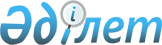 О размещении государственного образовательного заказа на подготовку кадров по медицинским и фармацевтическим специальностям с послевузовским образованием на 2019-2020 учебный годПриказ Министра здравоохранения Республики Казахстан от 28 августа 2019 года № ҚР ДСМ-116. Зарегистрирован в Министерстве юстиции Республики Казахстан 28 августа 2019 года № 19301
      В соответствии с подпунктом 15) пункта 1 статьи 7 Кодекса  Республики Казахстан от 18 сентября 2009 года "О здоровье народа и системе здравоохранения" и в целях реализации постановления Правительства Республики Казахстан от 16 апреля 2018 года № 199 "Об утверждении государственного образовательного заказа на подготовку специалистов с высшим и послевузовским образованием, а также с техническим и профессиональным, послесредним образованием в организациях образования, финансируемых из республиканского бюджета (за исключением организаций образования, осуществляющих подготовку специалистов для Вооруженных сил, других войск и воинских формирований, а также специальных государственных органов), на 2018 - 2019, 2019 - 2020, 2020 - 2021 учебные года" ПРИКАЗЫВАЮ:
      1. Разместить государственный образовательный заказ на подготовку кадров по медицинским и фармацевтическим специальностям с послевузовским образованием на 2019 – 2020 учебный год согласно приложению к настоящему приказу.
      2. Департаменту науки и человеческих ресурсов Министерства здравоохранения Республики Казахстан в установленном законодательством Республики Казахстан порядке обеспечить:
      1) государственную регистрацию настоящего приказа в Министерстве юстиции Республики Казахстан;
      2) размещение настоящего приказа на интернет - ресурсе Министерства здравоохранения Республики Казахстан после его официального опубликования;
      3) в течение десяти рабочих дней после государственной регистрации настоящего приказа представление в Департамент юридической службы Министерства здравоохранения Республики Казахстан сведений об исполнении мероприятий, предусмотренных подпунктами 1) и 2) настоящего пункта.
      3. Контроль за исполнением настоящего приказа возложить на вице-министра здравоохранения Республики Казахстан Абишева О. А.
      4. Настоящий приказ вводится в действие после дня его первого официального опубликования.  Государственный образовательный заказ на подготовку кадров по медицинским и фармацевтическим специальностям с послевузовским образованием на 2019-2020 учебный год
					© 2012. РГП на ПХВ «Институт законодательства и правовой информации Республики Казахстан» Министерства юстиции Республики Казахстан
				
      Министр 

Е. Биртанов
Приложение
к приказу Министра здравоохранения 
Республики Казахстан
от 28 августа 2019 года № ҚР ДСМ-116 № Научные организации и организации образования в области здравоохранения Количество выделенных мест Наименование специальности Количество выделенных мест по специальности
Резидентура
Резидентура
Резидентура
Резидентура
Резидентура
1.
Некоммерческое акционерное общество  "Казахский национальный медицинский университет имени С.Д. Асфендиярова"
368
Онкология и гематология детская
8
1.
Некоммерческое акционерное общество  "Казахский национальный медицинский университет имени С.Д. Асфендиярова"
368
Лучевая терапия
6
1.
Некоммерческое акционерное общество  "Казахский национальный медицинский университет имени С.Д. Асфендиярова"
368
Нефрология, в том числе детская
4
1.
Некоммерческое акционерное общество  "Казахский национальный медицинский университет имени С.Д. Асфендиярова"
368
Инфекционные болезни, в том числе детская
4
1.
Некоммерческое акционерное общество  "Казахский национальный медицинский университет имени С.Д. Асфендиярова"
368
Психиатрия, в том числе детская
50
1.
Некоммерческое акционерное общество  "Казахский национальный медицинский университет имени С.Д. Асфендиярова"
368
Анестезиология и реаниматология, в том числе детская
18
1.
Некоммерческое акционерное общество  "Казахский национальный медицинский университет имени С.Д. Асфендиярова"
368
Общая хирургия
15
1.
Некоммерческое акционерное общество  "Казахский национальный медицинский университет имени С.Д. Асфендиярова"
368
Педиатрия
14
1.
Некоммерческое акционерное общество  "Казахский национальный медицинский университет имени С.Д. Асфендиярова"
368
Пульмонология, в том числе детская
10
1.
Некоммерческое акционерное общество  "Казахский национальный медицинский университет имени С.Д. Асфендиярова"
368
Неонатология
19
1.
Некоммерческое акционерное общество  "Казахский национальный медицинский университет имени С.Д. Асфендиярова"
368
Неврология, в том числе детская
15
1.
Некоммерческое акционерное общество  "Казахский национальный медицинский университет имени С.Д. Асфендиярова"
368
Терапия
30
1.
Некоммерческое акционерное общество  "Казахский национальный медицинский университет имени С.Д. Асфендиярова"
368
Клиническая фармакология
10
1.
Некоммерческое акционерное общество  "Казахский национальный медицинский университет имени С.Д. Асфендиярова"
368
Физическая медицина и реабилитация
14
1.
Некоммерческое акционерное общество  "Казахский национальный медицинский университет имени С.Д. Асфендиярова"
368
Семейная медицина
151
2.
Некоммерческое акционерное общество  "Западно-Казахстанский медицинский университет имени Марата Оспанова"
145
Анестезиология и реаниматология, в том числе детская
11
2.
Некоммерческое акционерное общество  "Западно-Казахстанский медицинский университет имени Марата Оспанова"
145
Общая хирургия
3
2.
Некоммерческое акционерное общество  "Западно-Казахстанский медицинский университет имени Марата Оспанова"
145
Психиатрия, в том числе детская
19
2.
Некоммерческое акционерное общество  "Западно-Казахстанский медицинский университет имени Марата Оспанова"
145
Педиатрия
15
2.
Некоммерческое акционерное общество  "Западно-Казахстанский медицинский университет имени Марата Оспанова"
145
Неонатология
8
2.
Некоммерческое акционерное общество  "Западно-Казахстанский медицинский университет имени Марата Оспанова"
145
Неврология, в том числе детская
15
2.
Некоммерческое акционерное общество  "Западно-Казахстанский медицинский университет имени Марата Оспанова"
145
Терапия
10
2.
Некоммерческое акционерное общество  "Западно-Казахстанский медицинский университет имени Марата Оспанова"
145
Клиническая фармакология
10
2.
Некоммерческое акционерное общество  "Западно-Казахстанский медицинский университет имени Марата Оспанова"
145
Семейная медицина
54
3.
Некоммерческое акционерное общество  "Медицинский университет Караганды"
261
Пульмонология, в том числе детская
7
3.
Некоммерческое акционерное общество  "Медицинский университет Караганды"
261
Нефрология, в том числе детская
3
3.
Некоммерческое акционерное общество  "Медицинский университет Караганды"
261
Инфекционные болезни, в том числе детская
16
3.
Некоммерческое акционерное общество  "Медицинский университет Караганды"
261
Психиатрия, в том числе детская
20
3.
Некоммерческое акционерное общество  "Медицинский университет Караганды"
261
Анестезиология и реаниматология, в том числе детская
12
3.
Некоммерческое акционерное общество  "Медицинский университет Караганды"
261
Общая хирургия
10
3.
Некоммерческое акционерное общество  "Медицинский университет Караганды"
261
Педиатрия
6
3.
Некоммерческое акционерное общество  "Медицинский университет Караганды"
261
Неонатология
12
3.
Некоммерческое акционерное общество  "Медицинский университет Караганды"
261
Неврология, в том числе детская
20
3.
Некоммерческое акционерное общество  "Медицинский университет Караганды"
261
Физическая медицина и реабилитация
5
3.
Некоммерческое акционерное общество  "Медицинский университет Караганды"
261
Семейная медицина
150
4.
Некоммерческое акционерное общество  "Медицинский университет Семей"
167
Пульмонология, в том числе детская
3
4.
Некоммерческое акционерное общество  "Медицинский университет Семей"
167
Лучевая терапия
3
4.
Некоммерческое акционерное общество  "Медицинский университет Семей"
167
Инфекционные болезни, в том числе детская
6
4.
Некоммерческое акционерное общество  "Медицинский университет Семей"
167
Психиатрия, в том числе детская
20
4.
Некоммерческое акционерное общество  "Медицинский университет Семей"
167
Анестезиология и реаниматология, в том числе детская
5
4.
Некоммерческое акционерное общество  "Медицинский университет Семей"
167
Общая хирургия
18
4.
Некоммерческое акционерное общество  "Медицинский университет Семей"
167
Педиатрия
8
4.
Некоммерческое акционерное общество  "Медицинский университет Семей"
167
Неонатология
9
4.
Некоммерческое акционерное общество  "Медицинский университет Семей"
167
Неврология, в том числе детская
7
4.
Некоммерческое акционерное общество  "Медицинский университет Семей"
167
Терапия 
10
4.
Некоммерческое акционерное общество  "Медицинский университет Семей"
167
Семейная медицина
60
4.
Некоммерческое акционерное общество  "Медицинский университет Семей"
167
Скорая и неотложная медицинская помощь
18
5.
Некоммерческое акционерное общество  "Медицинский университет Астана"
194
Пульмонология, в том числе детская
9
5.
Некоммерческое акционерное общество  "Медицинский университет Астана"
194
Лучевая терапия
3
5.
Некоммерческое акционерное общество  "Медицинский университет Астана"
194
Психиатрия, в том числе детская
10
5.
Некоммерческое акционерное общество  "Медицинский университет Астана"
194
Нефрология, в том числе детская
4
5.
Некоммерческое акционерное общество  "Медицинский университет Астана"
194
Инфекционные болезни, в том числе детская
12
5.
Некоммерческое акционерное общество  "Медицинский университет Астана"
194
Анестезиология и реаниматология, в том числе детская
11
5.
Некоммерческое акционерное общество  "Медицинский университет Астана"
194
Общая хирургия
6
5.
Некоммерческое акционерное общество  "Медицинский университет Астана"
194
Педиатрия
12
5.
Некоммерческое акционерное общество  "Медицинский университет Астана"
194
Неонатология
11
5.
Некоммерческое акционерное общество  "Медицинский университет Астана"
194
Неврология, в том числе детская
10
5.
Некоммерческое акционерное общество  "Медицинский университет Астана"
194
Физическая медицина и реабилитация
14
5.
Некоммерческое акционерное общество  "Медицинский университет Астана"
194
Клиническая фармакология
6
5.
Некоммерческое акционерное общество  "Медицинский университет Астана"
194
Терапия 
10
5.
Некоммерческое акционерное общество  "Медицинский университет Астана"
194
Семейная медицина
76
6.
Акционерное общество "Казахский медицинский университет непрерывного образования"
75
Анестезиология и реаниматология, в том числе детская
15
6.
Акционерное общество "Казахский медицинский университет непрерывного образования"
75
Инфекционные болезни, в том числе детская
3
6.
Акционерное общество "Казахский медицинский университет непрерывного образования"
75
Психиатрия, в том числе детская
10
6.
Акционерное общество "Казахский медицинский университет непрерывного образования"
75
Общая хирургия
5
6.
Акционерное общество "Казахский медицинский университет непрерывного образования"
75
Педиатрия
3
6.
Акционерное общество "Казахский медицинский университет непрерывного образования"
75
Неврология, в том числе детская
5
6.
Акционерное общество "Казахский медицинский университет непрерывного образования"
75
Физическая медицина и реабилитация
10
6.
Акционерное общество "Казахский медицинский университет непрерывного образования"
75
Клиническая фармакология
6
6.
Акционерное общество "Казахский медицинский университет непрерывного образования"
75
Неонатология 
3
6.
Акционерное общество "Казахский медицинский университет непрерывного образования"
75
Семейная медицина
15
7.
Акционерное общество "Южно-Казахстанская медицинская академия"
141
Инфекционные болезни, в том числе детская
15
7.
Акционерное общество "Южно-Казахстанская медицинская академия"
141
Общая хирургия
5
7.
Акционерное общество "Южно-Казахстанская медицинская академия"
141
Педиатрия
5
7.
Акционерное общество "Южно-Казахстанская медицинская академия"
141
Неврология, в том числе детская
7
7.
Акционерное общество "Южно-Казахстанская медицинская академия"
141
Терапия 
10
7.
Акционерное общество "Южно-Казахстанская медицинская академия"
141
Семейная медицина
99
8.
Негосударственное учреждение образования "Казахстанско-Российский медицинский университет"
38
Психиатрия, в том числе детская
11
8.
Негосударственное учреждение образования "Казахстанско-Российский медицинский университет"
38
Анестезиология и реаниматология, в том числе детская
6
8.
Негосударственное учреждение образования "Казахстанско-Российский медицинский университет"
38
Педиатрия
6
8.
Негосударственное учреждение образования "Казахстанско-Российский медицинский университет"
38
Семейная медицина
15
9.
Учреждение "Международный Казахско-Турецкий университет имени Ходжи Ахмеда Ясави"
80
Общая хирургия
2
9.
Учреждение "Международный Казахско-Турецкий университет имени Ходжи Ахмеда Ясави"
80
Педиатрия
5
9.
Учреждение "Международный Казахско-Турецкий университет имени Ходжи Ахмеда Ясави"
80
Неврология, в том числе детская
3
9.
Учреждение "Международный Казахско-Турецкий университет имени Ходжи Ахмеда Ясави"
80
Семейная медицина
70
10.
Акционерное общество "Национальный научный кардиохирургический центр"
4
Анестезиология и реаниматология, в том числе детская
4
11.
Акционерное общество "Национальный научный медицинский центр"
5
Анестезиология и реаниматология, в том числе детская
5
12.
Корпоративный фонд "University Medical Center"
22
Онкология и гематология детская
4
12.
Корпоративный фонд "University Medical Center"
22
Анестезиология и реаниматология, в том числе детская
3
12.
Корпоративный фонд "University Medical Center"
22
Неонатология
10
12.
Корпоративный фонд "University Medical Center"
22
Неврология, в том числе детская
5
ИТОГО
1500
1500
Докторантура
Докторантура
Докторантура
Докторантура
Докторантура
1.
Некоммерческое акционерное общество  "Казахский национальный медицинский университет имени С.Д. Асфендиярова"
31
Медицина (научно-педагогическая)
25
1.
Некоммерческое акционерное общество  "Казахский национальный медицинский университет имени С.Д. Асфендиярова"
31
Общественное здравоохранение (научно-педагогическая)
3
1.
Некоммерческое акционерное общество  "Казахский национальный медицинский университет имени С.Д. Асфендиярова"
31
Фармация (научно-педагогическая)
3
2.
Некоммерческое акционерное общество  "Медицинский университет Караганды"
18
Медицина (научно-педагогическая)
14
2.
Некоммерческое акционерное общество  "Медицинский университет Караганды"
18
Общественное здравоохранение (научно-педагогическая)
4
3.
Некоммерческое акционерное общество  "Западно-Казахстанский медицинский университет имени Марата Оспанова"
5
Медицина (научно-педагогическая)
4
3.
Некоммерческое акционерное общество  "Западно-Казахстанский медицинский университет имени Марата Оспанова"
5
Общественное здравоохранение (научно-педагогическая)
1
4.
Некоммерческое акционерное общество  "Медицинский университет Семей"
22
Медицина (научно-педагогическая)
17
4.
Некоммерческое акционерное общество  "Медицинский университет Семей"
22
Общественное здравоохранение (научно-педагогическая)
5
5.
Некоммерческое акционерное общество  "Медицинский университет Астана"
22
Медицина (научно-педагогическая)
17
5.
Некоммерческое акционерное общество  "Медицинский университет Астана"
22
Общественное здравоохранение (научно-педагогическая)
5
6.
Акционерное общество "Казахский медицинский университет непрерывного образования"
24
Медицина (научно-педагогическая)
16
6.
Акционерное общество "Казахский медицинский университет непрерывного образования"
24
Общественное здравоохранение (научно-педагогическая)
8
7.
Товарищество с ограниченной ответственностью "Казахский медицинский университет "Высшая школа общественного здравоохранения"
17
Общественное здравоохранение (научно-педагогическая)
17
8.
Учреждение "Международный Казахско-Турецкий университет имени Ходжи Ахмеда Ясави"
5
Медицина (научно-педагогическая)
4
8.
Учреждение "Международный Казахско-Турецкий университет имени Ходжи Ахмеда Ясави"
5
Общественное здравоохранение (научно-педагогическая)
1
9.
Республиканское государственное предприятие на праве хозяйственного ведения "Казахский национальный университет имени Аль-Фараби" Министерства образования и науки Республики Казахстан
16
Медицина (научно-педагогическая)
9
9.
Республиканское государственное предприятие на праве хозяйственного ведения "Казахский национальный университет имени Аль-Фараби" Министерства образования и науки Республики Казахстан
16
Общественное здравоохранение (научно-педагогическая)
7
ИТОГО
160
160